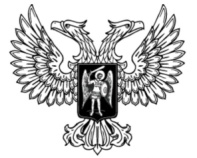 ДОНЕЦКАЯ НАРОДНАЯ РЕСПУБЛИКАЗАКОНО СУДЕБНОМ ДЕПАРТАМЕНТЕ ПРИ ВЕРХОВНОМ СУДЕ ДОНЕЦКОЙ НАРОДНОЙ РЕСПУБЛИКИПринят Постановлением Народного Совета 15 января 2020 годаГлава 1. Общие положенияСтатья 1. Судебный департамент при Верховном Суде Донецкой Народной Республики 1. Судебный департамент при Верховном Суде Донецкой Народной Республики является государственным органом, осуществляющим организационное обеспечение деятельности судов общей юрисдикции Донецкой Народной Республики, органов судейского сообщества и формирование единого информационного пространства судов Донецкой Народной Республики.2. Судебный департамент при Верховном Суде Донецкой Народной Республики является юридическим лицом, имеет гербовую печать со своим наименованием и счет в Центральном Республиканском Банке Донецкой Народной Республики.3. Сокращенное наименование Судебного департамента при Верховном Суде Донецкой Народной Республики – Судебный департамент.4. Под организационным обеспечением деятельности судов Донецкой Народной Республики в настоящем Законе понимаются мероприятия кадрового, финансового, материально-технического, информационного и иного характера, направленные на создание условий для полного и независимого осуществления правосудия.5. Под осуществлением полномочий Судебного департамента по формированию единого информационного пространства судов Донецкой Народной Республики в настоящем Законе понимаются осуществление мероприятий по созданию совокупности баз данных и банков данных, разработка единых технологий их ведения и использования, создание информационных систем и использование информационно-телекоммуникационных сетей, функционирующих на основе единых принципов и общих правил.6. Судебный департамент и создаваемые им учреждения (далее – учреждения Судебного департамента) образуют систему Судебного департамента.7. Обеспечение деятельности Верховного Суда Донецкой Народной Республики осуществляется аппаратом этого суда.Статья 2. Правовая основа деятельности Судебного департаментаСудебный департамент, учреждения Судебного департамента в своей деятельности руководствуются Конституцией Донецкой Народной Республики, настоящим Законом, другими законами, указами Главы Донецкой Народной Республики, постановлениями Правительства Донецкой Народной Республики, распоряжениями Председателя Верховного Суда Донецкой Народной Республики, а также решениями органов судейского сообщества, принятыми в пределах их полномочий.Статья 3. Невмешательство в осуществление правосудияСудебный департамент, учреждения Судебного департамента призваны способствовать укреплению самостоятельности судов, независимости судей и не вправе вмешиваться в осуществление правосудия.Статья 4. Финансирование судов, органов судейского сообщества и Судебного департамента1. Финансирование судов Донецкой Народной Республики, органов судейского сообщества, учреждений Судебного департамента осуществляется Судебным департаментом в пределах бюджетных ассигнований Республиканского бюджета Донецкой Народной Республики.2. Руководитель Судебного департамента при Верховном Суде Донецкой Народной Республики (далее – руководитель Судебного департамента) в установленный Правительством Донецкой Народной Республики срок представляет в Правительство Донецкой Народной Республики предложения о финансировании судов Донецкой Народной Республики и органов судейского сообщества на очередной финансовый год, согласованные с Советом судей Донецкой Народной Республики.Руководитель Судебного департамента вправе участвовать в обсуждении Правительством Донецкой Народной Республики проекта Республиканского бюджета Донецкой Народной Республики на очередной финансовый год по вопросам, относящимся к компетенции Судебного департамента. При наличии разногласий Правительство Донецкой Народной Республики прилагает к проекту Республиканского бюджета Донецкой Народной Республики предложения о финансировании судов, представленные руководителем Судебного департамента, вместе со своим заключением.Руководитель Судебного департамента вправе участвовать в обсуждении Республиканского бюджета Донецкой Народной Республики в Народном Совете Донецкой Народной Республики по вопросам, относящимся к компетенции Судебного департамента.3. Финансирование Судебного департамента осуществляется за счет средств Республиканского бюджета Донецкой Народной Республики и указывается в нем отдельной строкой.4. Финансовое обеспечение работников аппарата Судебного департамента осуществляется исходя из штатной численности, устанавливаемой законом о Республиканском бюджете Донецкой Народной Республики.Глава 2. Полномочия, структура и организация деятельности Судебного департаментаСтатья 5. Полномочия Судебного департамента1. Судебный департамент:1) организационно обеспечивает деятельность судов Донецкой Народной Республики, учреждений Судебного департамента, а также Республиканского съезда судей и образуемых им органов судейского сообщества;2) управляет учреждениями Судебного департамента;3) разрабатывает по вопросам своего ведения проекты законов и иных нормативных правовых актов;4) разрабатывает и представляет в Правительство Донецкой Народной Республики согласованные с Советом судей Донецкой Народной Республики предложения о финансировании судов Донецкой Народной Республики  и органов судейского сообщества;5) изучает организацию деятельности судов и разрабатывает предложения о ее совершенствовании;6) вносит в установленном порядке в Верховный Суд Донецкой Народной Республики предложения о создании либо о ликвидации судов;7) определяет потребность судов в кадрах; обеспечивает работу по отбору и подготовке кандидатов на должности судей; взаимодействует с образовательными организациями, осуществляющими подготовку и повышение квалификации судей и работников аппаратов судов;8) обеспечивает отбор и организует работу по профессиональной подготовке и повышению квалификации работников аппарата Судебного департамента и работников учреждений Судебного департамента;9) разрабатывает научно обоснованные нормативы нагрузки судей и работников аппаратов судов;10) перераспределяет по согласованию с Председателем Верховного Суда Донецкой Народной Республики и с учетом мнения председателей судов общей юрисдикции, образовавшиеся в соответствующих судах вакансии на должности судей, а также при необходимости перераспределяет штатную численность работников аппаратов судов общей юрисдикции в пределах их общей штатной численности, предусмотренной законодательством о Республиканском бюджете Донецкой Народной Республики;11) ведет статистический и персональный учет судей и работников аппаратов судов, а также работников учреждений Судебного департамента;12) ведет судебную статистику, организует делопроизводство и работу архивов судов; взаимодействует с республиканским органом исполнительной власти, реализующим государственную политику в сфере юстиции при составлении сводного статистического отчета;13) рассматривает жалобы и заявления граждан в пределах своей компетенции;14) принимает меры по материально-техническому и иному обеспечению деятельности учреждений Судебного департамента; организует проведение научных исследований в сфере судебной деятельности и финансирует их;15) организует строительство зданий, а также ремонт и техническое оснащение зданий и помещений судов, учреждений Судебного департамента;16) осуществляет работу по систематизации законодательства; ведет банк нормативных правовых актов Донецкой Народной Республики, а также общеправовой рубрикатор законодательства;17) организует разработку, внедрение и обеспечение функционирования программно-аппаратных средств, необходимых для ведения судопроизводства и делопроизводства, а также информационно-правового обеспечения судебной деятельности; организует и осуществляет мероприятия по формированию единого информационного пространства судов Донецкой Народной Республики; обеспечивает в пределах своих полномочий доступ к информации о деятельности судов;18) принимает во взаимодействии с судами, органами судейского сообщества и правоохранительными органами меры по обеспечению независимости, неприкосновенности и безопасности судей, а также безопасности членов их семей;19) организует материальное и социальное обеспечение судей, в том числе пребывающих в отставке, работников аппаратов судов, аппарата Судебного департамента, а также принимает меры по обеспечению указанных лиц, нуждающихся в жилых помещениях, благоустроенными жилыми помещениями в соответствии с законодательством Донецкой Народной Республики;20) организует в соответствии с законодательством Донецкой Народной Республики предоставление медицинской помощи судьям, в том числе пребывающим в отставке, членам их семей, работникам аппаратов судов, аппарата Судебного департамента, а также санаторно-курортное лечение указанных лиц, для чего вправе создавать санаторно-курортные организации;21) устанавливает и развивает связи с государственными и иными органами, учреждениями и организациями, в том числе иностранными, в целях совершенствования организации работы судов и повышения эффективности деятельности Судебного департамента;22) взаимодействует с адвокатурой, правоохранительными и другими государственными органами по вопросам надлежащего обеспечения деятельности судов;23) финансирует возмещение издержек по делам, рассматриваемым судами Донецкой Народной Республики, которые относятся на счет Республиканского бюджета Донецкой Народной Республики;24) осуществляет редакционно-издательскую деятельность по вопросам, отнесенным к компетенции Судебного департамента;25) осуществляет иные меры по обеспечению деятельности судов, органов судейского сообщества, а также учреждений Судебного департамента.2. Судебный департамент в пределах своей компетенции вправе:1) запрашивать в установленном порядке у государственных и иных органов, учреждений, организаций, должностных лиц и получать от них необходимые документы и материалы;2) контролировать расходование бюджетных средств учреждениями Судебного департамента; проводить ревизии их финансово-хозяйственной деятельности;3) привлекать в установленном порядке для выполнения законопроектных, экспертных, исследовательских работ и дачи консультаций научные организации, работников государственных и иных органов, учреждений и организаций, специалистов и экспертов;4) вносить в Верховный Суд Донецкой Народной Республики и Правительство Донецкой Народной Республики предложения об улучшении условий труда, материального и социального обеспечения судей, работников аппаратов судов и аппарата Судебного департамента, а также работников учреждений Судебного департамента;5) создавать в соответствии с законом ведомственную охрану для охраны судов, органов судейского сообщества, а также учреждений Судебного департамента.Статья 6. Структура Судебного департаментаСтруктура Судебного департамента утверждается решением коллегии Судебного департамента по согласованию с Советом судей Донецкой Народной Республики.Статья 7. Руководитель Судебного департамента1. Судебный департамент возглавляет руководитель Судебного департамента, который назначается на должность и освобождается от должности Председателем Верховного Суда Донецкой Народной с согласия Совета судей Донецкой Народной Республики.2. Руководитель Судебного департамента не вправе входить в состав органов управления, попечительских или наблюдательных советов, иных органов иностранных некоммерческих неправительственных организаций и действующих на территории Донецкой Народной Республики их структурных подразделений, если иное не предусмотрено международным договором Донецкой Народной Республики или законодательством Донецкой Народной Республики. Руководитель Судебного департамента не вправе заниматься другой оплачиваемой деятельностью, финансируемой исключительно за счет средств иностранных государств, международных и иностранных организаций, иностранных граждан и лиц без гражданства, если иное не предусмотрено международным договором Донецкой Народной Республики или законодательством Донецкой Народной Республики.3. Руководитель Судебного департамента обязан сообщать в порядке, предусмотренном указами Главы Донецкой Народной Республики, о возникновении личной заинтересованности при исполнении должностных обязанностей, которая приводит или может привести к конфликту интересов, а также принимать меры по предотвращению или урегулированию такого конфликта.Статья 8. Заместители руководителя Судебного департамента1. Руководитель Судебного департамента имеет заместителей, которые назначаются на должность и освобождаются от должности Председателем Верховного Суда Донецкой Народной Республики по представлению руководителя Судебного департамента.2. Заместители руководителя Судебного департамента не вправе входить в состав органов управления, попечительских или наблюдательных советов, иных органов иностранных некоммерческих неправительственных организаций и действующих на территории Донецкой Народной Республики их структурных подразделений, если иное не предусмотрено международным договором Донецкой Народной Республики или законодательством Донецкой Народной Республики. Заместители руководителя Судебного департамента не вправе заниматься другой оплачиваемой деятельностью, финансируемой исключительно за счет средств иностранных государств, международных и иностранных организаций, иностранных граждан и лиц без гражданства, если иное не предусмотрено международным договором Донецкой Народной Республики или законодательством Донецкой Народной Республики.Статья 9. Полномочия руководителя Судебного департамента1. Руководитель Судебного департамента:1) руководит деятельностью Судебного департамента, учреждений Судебного департамента;2) представляет суды в Правительстве Донецкой Народной Республики, органах исполнительной власти при решении вопросов, относящихся к компетенции Судебного департамента;3) утверждает положения о подразделениях Судебного департамента;4) издает в пределах своей компетенции приказы, распоряжения и инструкции, обязательные для исполнения учреждениями Судебного департамента, и контролирует их исполнение. Указанные приказы, распоряжения и инструкции обязательны для исполнения судами в части, касающейся организационного обеспечения их деятельности;5) распределяет обязанности между своими заместителями;6) назначает на должность и освобождает от должности работников аппарата Судебного департамента, работников аппаратов судов и руководителей учреждений Судебного департамента;7) утверждает численность и штатное расписание Судебного департамента в пределах фонда оплаты труда; 8) ежегодно отчитывается о деятельности Судебного департамента перед Председателем Верховного Суда Донецкой Народной Республики и Советом судей Донецкой Народной Республики, а также представляет отчет Республиканскому съезду судей;9) присваивает в пределах своей компетенции классные чины государственной гражданской службы Донецкой Народной Республики работникам аппарата Судебного департамента, работникам учреждений Судебного департамента, а также соответствующим работникам аппаратов судов; ходатайствует о награждении указанных работников государственными наградами и присвоении им почетных званий;10) представляет Судебный департамент в государственных и иных органах, учреждениях и организациях;11) осуществляет другие полномочия в соответствии с настоящим Законом и иными нормативными правовыми актами.2. Руководитель Судебного департамента несет персональную ответственность за выполнение задач, возложенных на Судебный департамент.Статья 10. Коллегия Судебного департамента1. В Судебном департаменте образуется коллегия в составе руководителя Судебного департамента (председатель коллегии), его заместителей, входящих в состав коллегии по должности, и других работников Судебного департамента.Члены коллегии, за исключением входящих в ее состав по должности, утверждаются Председателем Верховного Суда Донецкой Народной Республики.2. В работе коллегии могут принимать участие Председатель Верховного Суда Донецкой Народной Республики, его заместители и члены Совета судей Донецкой Народной Республики.3. Коллегия действует в соответствии с регламентом, утверждаемым Председателем Верховного Суда Донецкой Народной Республики по представлению руководителя Судебного департамента.4. На основании решений коллегии руководитель Судебного департамента издает приказы и распоряжения.Статья 11. Работники аппарата Судебного департаментаРаботники аппарата Судебного департамента (за исключением персонала по охране и обслуживанию зданий, транспортного хозяйства) являются государственными гражданскими служащими. Права, обязанности государственных гражданских служащих аппарата Судебного департамента, а также порядок прохождения ими государственной гражданской службы устанавливаются законами и иными нормативными правовыми актами о государственной гражданской службе.Статья 12. Место постоянного пребывания Судебного департаментаМестом постоянного пребывания Судебного департамента является город Донецк.Глава 3. Организация деятельности и полномочия руководителей аппаратов судов Донецкой Народной РеспубликиСтатья 13. Руководитель аппарата суда1. Деятельность судов Донецкой Народной Республики организационно обеспечивает руководитель аппарата соответствующего суда.2. Руководитель аппарата соответствующего суда Донецкой Народной Республики осуществляет свои полномочия под контролем соответствующих подразделений Судебного департамента и во взаимодействии с ними.Статья 14. Назначение на должность и освобождение от должности руководителя аппарата суда1. Руководитель аппарата соответствующего суда Донецкой Народной Республики назначается на должность и освобождается от должности руководителем Судебного департамента по представлению председателя соответствующего суда.2. Руководитель аппарата суда подчиняется руководителю Судебного департамента и председателю соответствующего суда и выполняет их распоряжения.Статья 15. Полномочия руководителя аппарата судаРуководитель аппарата суда:1) принимает меры по организационному обеспечению деятельности суда, подготовке и проведению судебных заседаний;2) взаимодействует с адвокатурой, правоохранительными и другими государственными органами по вопросам обеспечения деятельности суда;3) принимает меры по обеспечению надлежащих материальных и бытовых условий для судей и работников аппарата суда, а также участвует в организации предоставления им медицинской помощи и их санаторно-курортного лечения;4) обеспечивает судей и работников аппарата суда нормативными правовыми актами, юридической литературой, пособиями и справочно-информационными материалами;5) осуществляет информационно-правовое обеспечение деятельности суда; организует ведение судебной статистики, делопроизводства и работу архива;6) организует охрану здания, помещений и другого имущества суда в нерабочее время; обеспечивает бесперебойную работу транспорта суда и средств связи, работу хозяйственной службы;7) информирует руководителя Судебного департамента о необходимости ремонта и технического оснащения зданий и помещений суда;8) разрабатывает проект сметы расходов суда и представляет его в соответствующее подразделение Судебного департамента;9) осуществляет иные меры по обеспечению деятельности суда.Глава 4. Заключительные и переходные положенияСтатья 16. Вступление в силу настоящего Закона1. Настоящий Закон вступает в силу со дня его официального опубликования, за исключением положений, для которых настоящим Законом установлены иные сроки вступления в силу.2. Часть 7 статьи 1 настоящего Закона вступает в силу по истечении трех месяцев со дня вступления в силу закона, определяющего полномочия, порядок образования и деятельность Верховного Суда Донецкой Народной Республики. 3. Часть 2 статьи 4, пункт 4 части 1 статьи 5, статья 6, пункт 8 части 1 статьи 9 настоящего Закона вступают в силу со дня вступления в силу закона, определяющего полномочия, порядок образования и деятельность органов судейского сообщества в Донецкой Народной Республике, и образования таких органов.5. До вступления в силу части 2 статьи 4, пункта 4 части 1 статьи 5 настоящего Закона руководитель Судебного департамента в установленный Правительством Донецкой Народной Республики срок представляет в Правительство Донецкой Народной Республики предложения о финансировании судов Донецкой Народной Республики и органов судейского сообщества на очередной финансовый год.6. До вступления в силу статьи 6 настоящего Закона структура Судебного департамента утверждается решением коллегии Судебного департамента по согласованию с Председателем Верховного Суда Донецкой Народной Республики.7. До вступления в силу пункта 8 части 1 статьи 9 настоящего Закона руководитель Судебного департамента ежегодно отчитывается о деятельности Судебного департамента перед Председателем Верховного Суда Донецкой Народной Республики.8. Положения пункта 9 части 1 статьи 9 настоящего Закона в части присвоения работникам Судебного департамента, работникам учреждений Судебного департамента, аппаратов судов – государственным гражданским служащим классных чинов государственной гражданской службы Донецкой Народной Республики вводятся в действие со дня вступления в силу закона, регулирующего правоотношения в сфере государственной  гражданской  службы.Статья 17. Заключительные положения1. Судебный департамент создается распоряжением Главы Донецкой Народной Республики и осуществляет свою деятельность в соответствии с настоящим Законом. Судебный департамент может быть реорганизован или упразднен (ликвидирован) исключительно на основании закона.2. Правительству Донецкой Народной Республики в течение трех месяцев со дня вступления в силу настоящего Закона закрепить за Судебным департаментом на праве оперативного управления имущество для обеспечения его деятельности.3. До решения организационных, финансовых, материально-технических и иных вопросов, связанных с созданием Судебного департамента и его регистрации в качестве юридического лица, содержание Судебного департамента и судов общей юрисдикции Донецкой Народной Республики осуществляется за счет средств Республиканского бюджета Донецкой Народной Республики, выделяемых на содержание Верховного Суда Донецкой Народной Республики.Статья 18. Приведение нормативных правовых актов Донецкой Народной Республики в соответствие с настоящим Законом1. Внести в Закон Донецкой Народной Республики 
от 31 августа 2018 года № 241-IHC «О судебной системе Донецкой Народной Республики» (опубликован на официальном сайте Народного Совета Донецкой Народной Республики 10 сентября 2018 года) следующие изменения:1) в статье 24:в) в части 1 слово «формируются» заменить словом «образуются»;б) в части 3 слово «специальным» исключить;2) часть 1 статьи 26 дополнить словами «а также осуществляет формирование единого информационного пространства судов Донецкой Народной Республики»;3) часть 14 заключительных и переходных положений изложить в следующей редакции:«14. Положения части 1 статьи 25 настоящего Закона в части обеспечения деятельности Верховного Суда Донецкой Народной Республики вступают в силу по истечении трех месяцев со дня вступления в силу закона, определяющего полномочия, порядок образования и деятельность Верховного Суда Донецкой Народной Республики.».2. В пункте 5 части 1 статьи 9 Закона Донецкой Народной Республики 
от 31 августа 2018 года № 242-IHC «О статусе судей» (опубликован на официальном сайте Народного Совета Донецкой Народной Республики 10 сентября 2018 года) слова «, в том числе назначает на должность и освобождает от должности работников аппарата суда, а также распределяет обязанности между ними, принимает решение о поощрении работников аппарата суда либо о привлечении их к дисциплинарной ответственности, осуществляет организацию дополнительного профессионального образования работников аппарата суда» исключить.Статья 19. Переходные положения1. Руководитель Судебного департамента со дня вступления в силу настоящего Закона и до вступления в силу закона, определяющего полномочия, порядок образования и деятельность органов судейского сообщества в Донецкой Народной Республике, назначается на должность и освобождается от должности Председателем Верховного Суда Донецкой Народной Республики.2. Денежное содержание государственных гражданских служащих и работников Судебного департамента до вступления в силу закона о Республиканском бюджете Донецкой Народной Республики на очередной финансовый год, устанавливается Главой Донецкой Народной Республики.3. До вступления в силу закона о ведомственной охране организационно-правовые основы создания и деятельности ведомственной охраны для охраны судов, органов судейского сообщества, а также учреждений Судебного департамента в соответствии с пунктом 5 части 2 статьи 5 настоящего Закона  устанавливаются Главой Донецкой Народной Республики.4. До вступления в силу закона о Республиканском бюджете Донецкой Народной Республики штатная численность аппарата Судебного департамента, предусмотренная в части 4 статьи 4 настоящего Закона, определяется Председателем Верховного Суда Донецкой Народной Республики.Глава Донецкой Народной Республики					   Д. В. Пушилинг. Донецк16 января 2020 года№ 93-IIНС